Ликвидация задолженности БЛИЦ-ОПРОС 2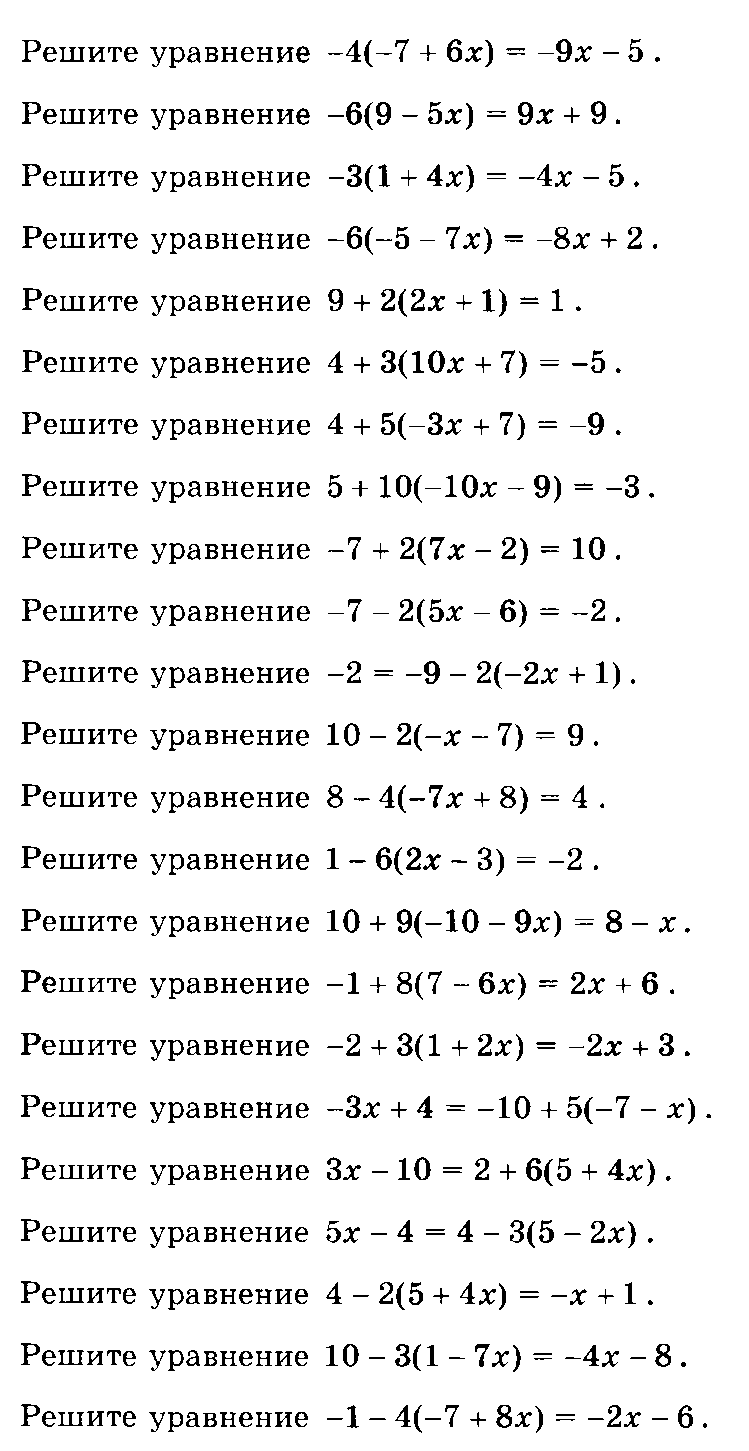 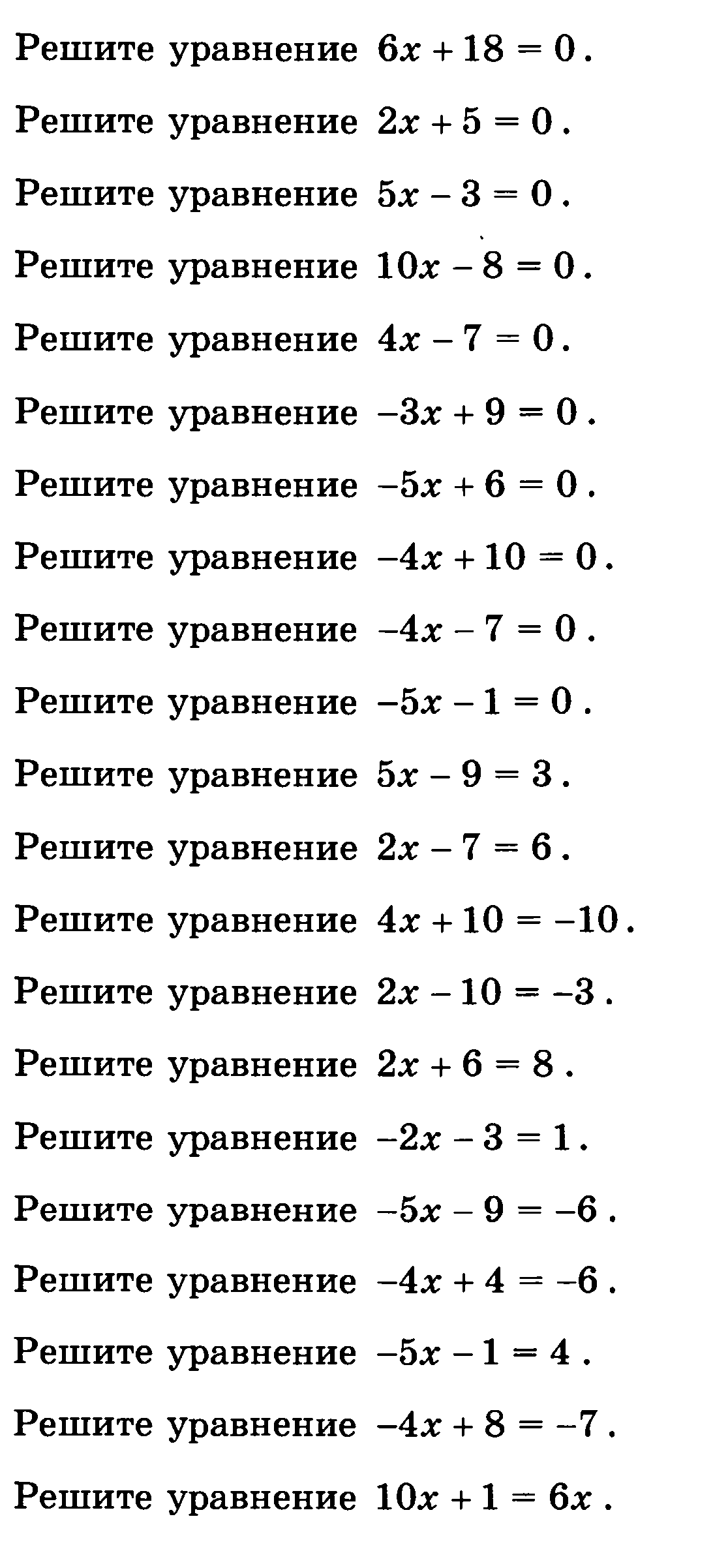 